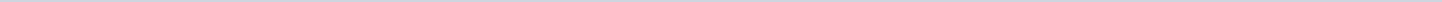 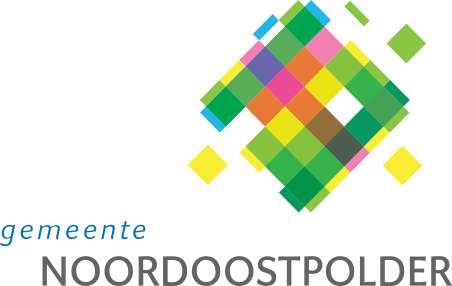 Gemeente NoordoostpolderAangemaakt op:Gemeente Noordoostpolder28-03-2024 19:59Politieke vragen3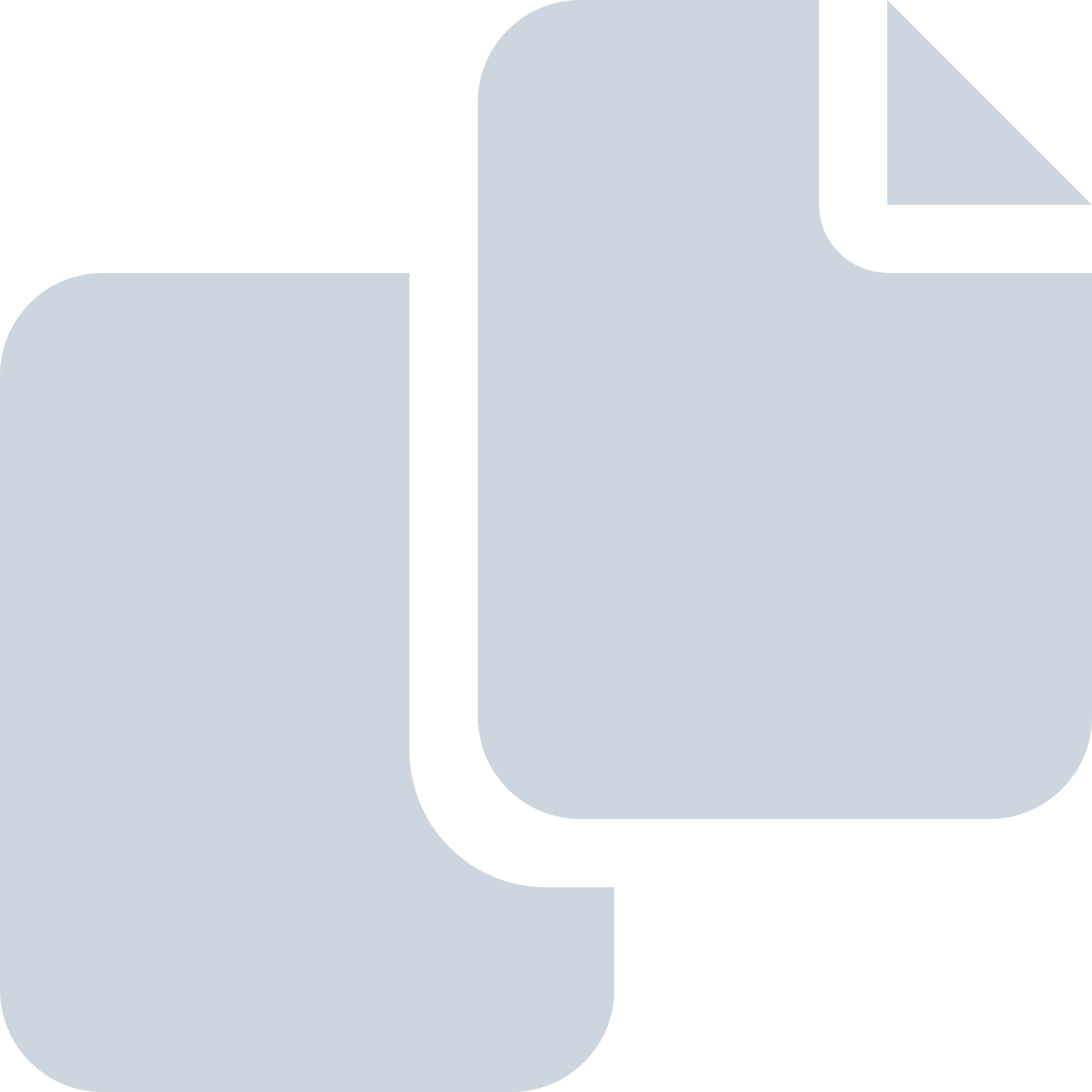 Periode: mei 2023#Naam van documentPub. datumInfo1.E04 00 Beantwoording vragen CU-SGP D66 - Fietspad Zwartemeerdijk25-05-2023PDF,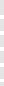 110,40 KB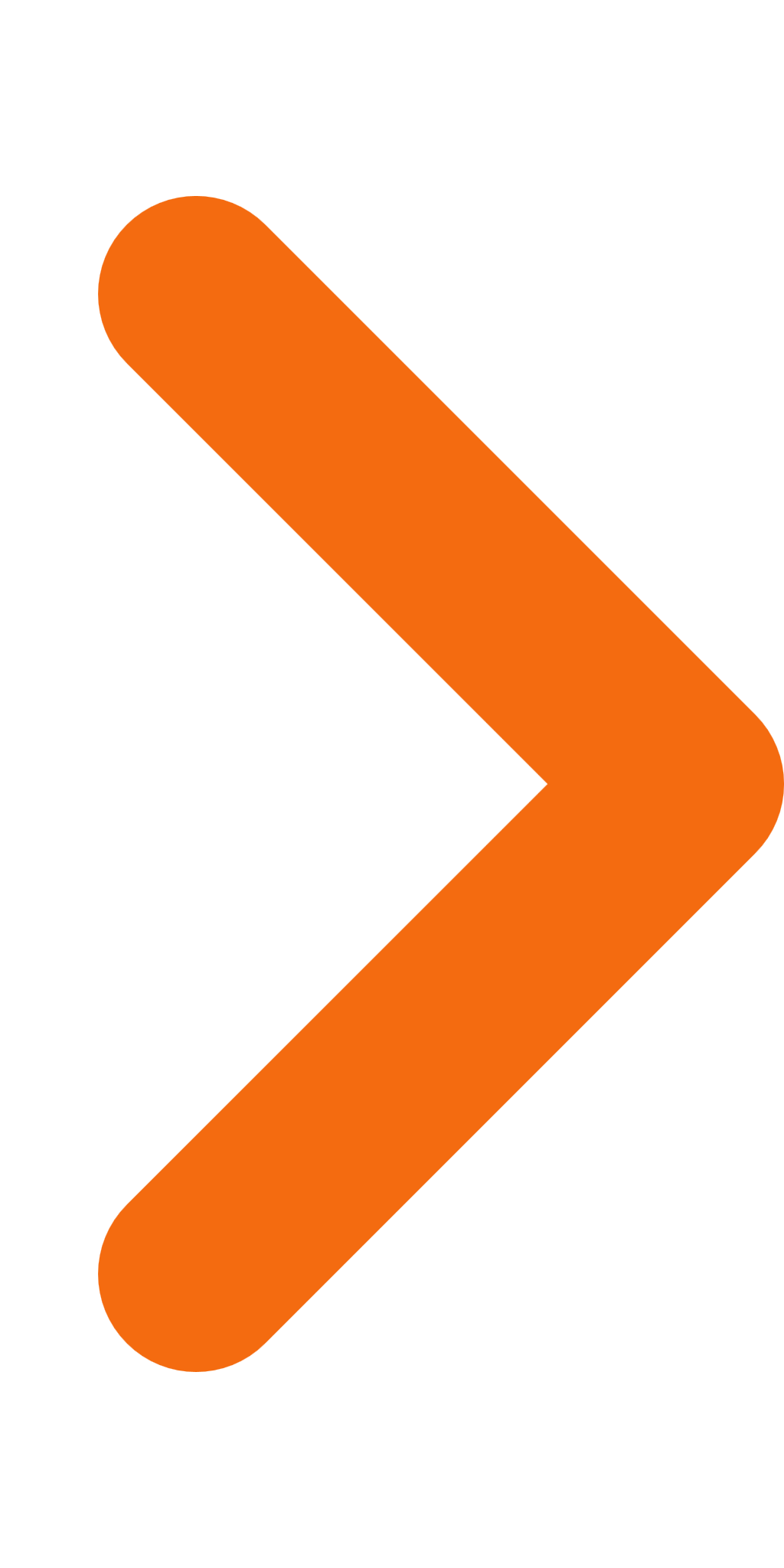 2.E03 00 Beantwoording vragen VVD - Parkeren tijdens evenementen in gastvrij Emmeloord11-05-2023PDF,144,28 KB3.E01 00 Beantwoording vragen PU - Oversteek Vlindertuin naar Talma Hof30-05-2023PDF,225,03 KB